Дата:14.12.2020.Группа:20-ЭК-2д Наименование дисциплины: Общество                   Тема:Становление нравственного человека.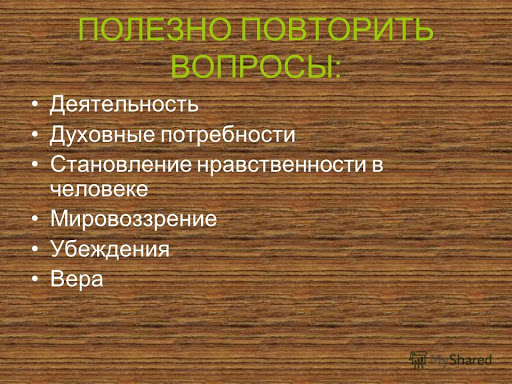 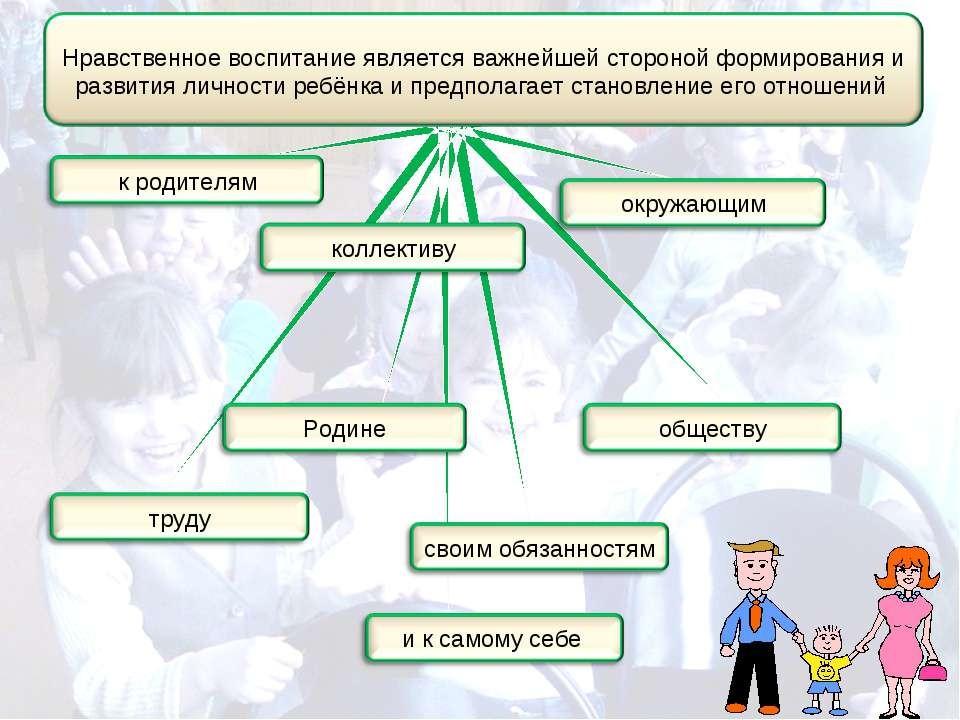 Огромная роль нравственности в развитии и формировании полноценной личности признавалась во все времена. «Научно-организованное воспитание или специально организованная воспитательная работа позволяет целенаправленно управлять процессом развития личности» .Всё чаще в выступлениях разнообразных общественных деятелей звучит мысль о нарастающем духовном и нравственном кризисе. В современном мире отмечается упадок культуры и переоценка системы ценностей, которые не сопровождаются закладкой нового нравственного базиса. В результате множества негативных факторов современные дети оказались в условиях нравственного и духовного хаоса. Именно поэтому в системе современного воспитания проблема нравственности стоит превыше всего. Что же под собой подразумевает нравственное воспитание? Понятие «нравственное воспитание» охватывает все стороны жизни и деятельности индивидуума. Процесс нравственного воспитания состоит в двустороннем взаимодействии педагога с воспитанниками и в усвоении ими определенных нравственных и этических норм, и в последующем формировании морального сознания личности, развитии нравственных чувств и выработке навыков и привычек нравственного поведения. Из определения Педагогической энциклопедии, приведённого выше, становится понятно, что нравственность может рассматриваться только как сложная, многоуровневая система, сочетающая в себе такие качества как разум, воля, чувства. Создание стойкой системы моральных убеждений, благодаря которой человек может самостоятельно понимать границу между нравственным и безнравственным, определяется единством и гармонией нравственного сознания, выраженные в устойчивых нравственных привычках. Эта система убеждений сообщает нам о моральной зрелости человека. Это немаловажный признак соответствия между процессом воспитания и развитием нравственности в воспитуемом.        Воспитание — это процедура целенаправленного развития и становления человека как личности. Это тщательно структурированное и контролируемое воздействие педагогов на воспитанников, и целью воспитания как управляемого процесса является формирование востребованного и ценного для общества человека. Именно поэтому воспитание нравственности и морали определяют как комплексный процесс становления: – нравственного облика (воспитание с младшего возраста терпеливости, гуманности, добродушия и сострадания к ближним); – нравственной позиции (это способность проявлять бесстрашие и силу воли в преодолении различных жизненных обстоятельств, бескорыстие и благородство, и умение различать границу между плохим и хорошим); – нравственных чувств (к ним относят честь, чувство долга, умение нести возложенную ответственность, это и любовь к родине, и уважение к старшим); – нравственного поведения (это благовоспитанность, умение себя вести, проявления кротости и послушания). Под нравственностью нужно понимать внутреннюю потребность каждого человека следовать моральным принципам и этическим нормам, принятым в обществе, на протяжении всей своей жизни и касательно всех своих поступков. Нравственность — это система моральных убеждений, принятых в обществе, и усвоенная каждым человеком. Л. А. Григорович определил нравственность как: «Нравственность — это личностная характеристика, объединяющая такие качества и свойства, как доброта, порядочность, дисциплинированность, коллективизм» Деятельность каждого человека определяется содержанием его поступков в адрес окружающих его людей — нас судят, исходя из наших действий. В процессе своего взросления, ребёнок узнаёт о принятых в обществе нравственных нормах и правилах, и усваивает стойкую систему ценностей, убеждений и принципов. Чем раньше начнется влияние родителей и близких людей на нравственный облик ребёнка, тем глубже этические нормы укоренятся в подрастающем поколении. Человека только тогда можно считать истинно нравственным, когда все его поступки, желания и действия подчинены нормам морали, принятым в обществе, и выступают как его собственные взгляды и убеждения, далекие от слепого подчинения. Истинно нравственный человек будет вести себя одинаково благородно в любой ситуации и в любом окружении. Целью нравственного воспитания является развитие стойкой системы нравственных убеждений и моральных норм. Исходя из всего вышеприведенного, можно сделать вывод, что нравственное воспитание — это процесс взаимодействия, направленный на формирование у детей понятий совести и морали, правил и принципов жизни в обществе, а также развитие благородства, чуткости и уважения. Нравственное воспитание может происходить только как комплексная организация всей жизнедеятельности детей — их взаимоотношений с другими людьми, их свободного времяпрепровождения, их трудовой деятельности. Формирование личности, соединяющей в себе этику, мораль, чувство долга и совесть, а также поддерживающей общественные ценности — и есть результат правильно организованного педагогического процесса развития нравственности. Процесс воспитания нравственности включает в себя: – возникновение осознания своей взаимозависимости с обществом, важности согласования своих поступков с ценностями и интересами общества; – освоение и принятие нравственных идеалов и принципов общества, доказательство их здравости и законности; – создание системы нравственных убеждений посредством ознакомления с нравственными знаниями, и последующим их принятием; – выработка стойких нравственных чувств, воспитание в детях понимания того, что этика — главное составляющее взаимоуважения между людьми; – формирование устойчивых нравственных привычек. Формирование нравственного сознания — многоуровневый и долговременный процесс, начинающийся с ознакомления с простейшими представлениями о культуре и этикете, и постепенно усложняющийся до системы нравственных убеждений, в основе которой лежат усвоенные знания. Процесс формирования системы устойчивых нравственных убеждений особенно труден, когда речь идет о детях с нарушениями интеллекта. Этот процесс включает в себя развитие понимания всеобщей взаимосвязи предметов и явлений, учит верно давать характеристику явлениям окружающего мира, прививает знания об этических нормах, и помогает закреплять их на практике. Одной из важнейших задач воспитания в ребёнке нравственности является формирование у него нравственных чувств, которые подразумевают под собой осмысление личностью своего отношения к общественным требованиям, а также к нравственным поступкам. Инертность волевой и интеллектуальной регуляции, вялость переживаний и склонность к эгоцентризму значительно усложняют формирование главнейших нравственных чувств у детей с умственной отсталостью. Это приводит к тому, что развитие высших чувств происходит со значительными задержками и с помощью вдумчивого и напряженного педагогического труда, и ставит прогресс этих детей в чрезвычайно зависимое от любых негативных впечатлений положение. Любое отрицательное впечатление может спровоцировать агрессию со стороны ребенка с нарушениями, и закрепиться как повседневный способ реагирования. Таким образом, дети со слабой волевой регуляцией находятся в большой зависимости от ошибочных действий, которые со временем могут стать источником возникновения других дурных привычек. И именно поэтому формирование нравственных привычек и навыков общественного поведения требует к себе большого внимания, а также специальных методик и организованных программ. Нравственное воспитание — многоуровневый и хорошо организованный процесс, результатом которого является нравственная воспитанность. Она становится видна по взаимоотношениям и деятельности каждой личности, и проявляется в уважении к ценностям и идеалам общества. Нравственная воспитанность человека определяется через способность рассуждать о жизненных процессах с позиции морали и нравственности, давать им верную оценку и соответствующе этому себя вести. О ней говорит также способность к сопереживанию и сочувствию, глубина таких нравственных чувств как гуманность, сильная воля, единство слова и дела. Иными словами, нравственная воспитанность человека проявляется не в механическом послушании установленным в обществе нормам и правилам, в устойчивости положительных привычек, проявляющейся в стойкости системы убеждений, включающей в себя общественные нормы, принятые человеком как собственные принципы и взгляды. «Гуманность — это интегральная характеристика личности, включающая комплекс ее свойств, выражающих отношение человека к человеку. Гуманность представляет собой совокупность нравственно-психологических свойств личности, выражающих осознанное и сопереживаемое отношение к человеку как к высшей ценности. Как качество личности гуманность формируется в процессе взаимоотношений с другими людьми: внимательности и доброжелательности; умений понять другого человека; в способности к сочувствию, сопереживанию; терпимости к чужим мнениям, верованиям, поведению; в готовности прийти на помощь другому человеку».Как, правило, идеалы и ценности общества обобщаются в систему взглядов и убеждений, выражающей отношение человека в окружающей его действительности и социальной среде, и влияющей на его взаимоотношения с другими людьми. Гуманность можно рассматривать как главнейшее средство нравственно-этического воспитания. Именно поэтому использование примеров нравственного поведения, созданных в разные этапы исторического развития морали, так важно в воспитании В процесс воспитания в ребенке нравственности входит также развитие культуры поведения и дисциплинированности. Дисциплина подразумевает под собой соответствие образа жизни и деятельности человека принципам, установленным в обществе, умение определять границы нравственного и безнравственного в тяжелых жизненных обстоятельствах и готовность поддерживать общественные установки. Этика — это дисциплина, предметом исследования которой являются мораль и нравственность. Этика изучает проблемы нравственного и безнравственного, нормы и правила, порожденные совместным общежитием, такие нравственные чувства как совесть, самопожертвование, солидарность, дружба, милосердие и т. д. Очень важно, чтобы процесс ознакомления ребенка с нравственными нормами и ценностями общества происходил последовательно и был желаемым и приятным поиском откровений на вопросы о себе и окружающем мире. Этическое воспитание должно быть процессом, благодаря которому ребенок сможет вести постоянный диалог с миром, он должен быть наполнен радостной, живой и творческой познавательной деятельностью. Нравственное и этическое воспитание ребенка с умственными отклонениями определяется совокупностью его привычек и навыков общественного поведения. Моральные нормы и правила могут только тогда считаться характеристиками человека, когда они проявляются в ежедневном уважении общественных ценностей. Общечеловеческие ценности — это такие простые нравственные нормы человеческой жизнедеятельности. В это понятие входят представления человека о достоинстве личности, о смысле и значении жизни, о понятиях добра, зла, счастья, справедливости и любви, о том, что является наиболее значительным и значимым в жизни. Это то, что позволяет личности видеть верные ориентиры в жизни. Стремление проникнуть в основы человеческой морали, лежащее в основе этих ценностей, требует известной силы воли, это непростой нравственный выбор. Дать верные ответы на вечные вопросы, постигнуть смысл человеческой жизни крайне важно для растущего и взрослеющего ребенка. Неукоснительное соблюдение норм морали и нравственности, а также правил общественности, облагораживает все поступки человека и его жизнь в целом. Воспитание морали в подрастающем поколении должно быть тесно связано со всеми сферами жизни нынешних детей — охватывать и их обучение, и взаимоотношения с другими людьми, культурное и этическое развитие, физическое и трудовое воспитание. Значительная роль в становлении личности ребенка принадлежит воспитателям и педагогам. Вся их работа направлена на то, чтобы заинтересовать ребенка, увлечь его настолько, чтобы в процессе обучения у детей развивалась тяга к знаниям, формировались представления об ответственности и моральном долге, о внешнем мире и своих обязанностях, по отношению к тому, что их окружает.Контрольные вопросы: (тесты).Этот тест придумал во второй половине XX века психолог Лоренц Кольберг. С тех пор его технику морального интервью немало изменяли, дорабатывали и использовали в разных целях — от сугубо научных и философских до найма на работу. В ней нет вопросов о ваших привычках, предпочтениях, взглядах и о том, ругаетесь ли вы матом. Нужно просто представить себе предлагаемую ситуацию и честно ответить на вопросы. Но в любом случае мы призываем не относиться к результатам теста слишком серьезно.AdMe.ru предлагает вам заглянуть в себя чуть глубже обычного. Помните: на вопросы этого теста не бывает неправильных ответов. Главным будет: «Почему да или нет?» — а что-то осознать можно уже в процессе рассуждения. «Ответы» в этом случае будут скорее подспорьем, чем окончательным результатом.Хайнц и его больная жена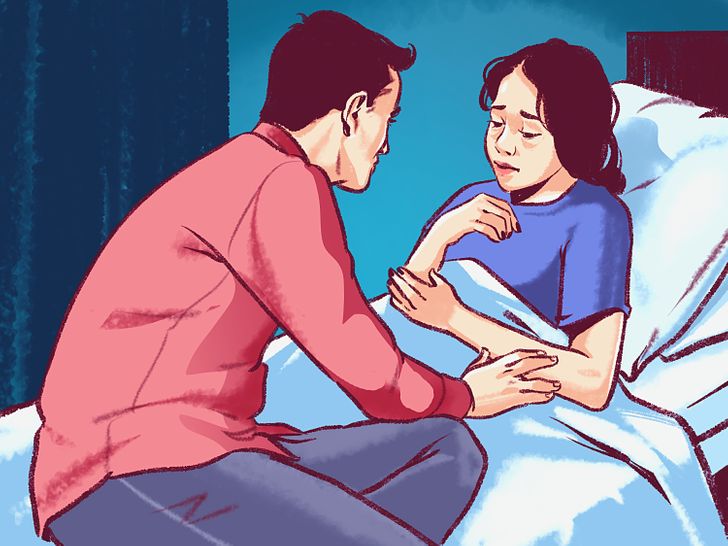 Наш герой, Хайнц, в отчаянии: его жена умирает от рака. По мнению врачей, всего одно лекарство может ее спасти — недавно изобретенный фармацевтом препарат на основе радия. Хорошо, что фармацевт живет тут же, по соседству. Плохо, что из жадности он назначил цену в 10 раз больше себестоимости — $ 2 000 за дозу. Хайнц занял денег уже у всех, у кого мог, но хватило только на половину. Он просил аптекаря продать ему лекарство дешевле или подождать с полной оплатой, но тот был непреклонен: «Я изобрел лекарство и хочу заработать на нем, поэтому не буду снижать цену». Тогда Хайнц решил взломать аптеку и украсть лекарство.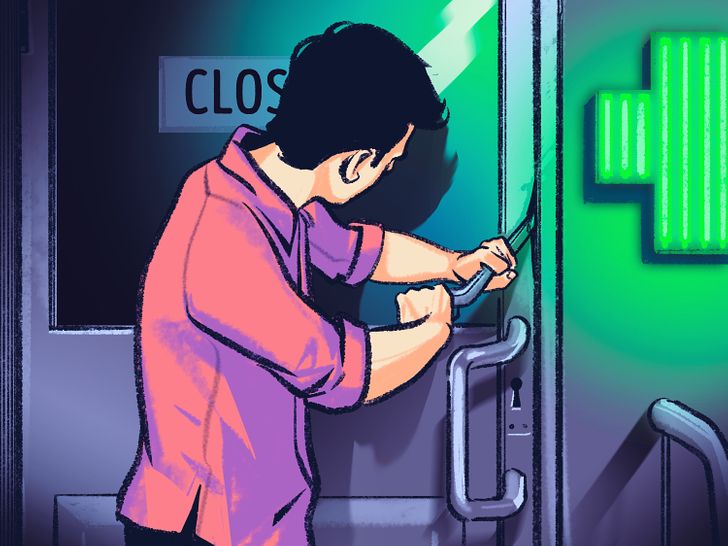 Должен ли Хайнц украсть лекарство? Почему это правильно или дурно?Есть ли у Хайнца обязанность или обязательство украсть лекарство?Если бы Хайнц не любил свою жену, должен ли был он украсть лекарство для нее? Если нет — есть ли различие в его поступке, если он любит или не любит свою жену?Предположим, что умирает не жена, а чужой человек. Должен ли Хайнц стащить лекарство для чужого?Предположим, что это домашнее животное, которое он любит. Должен ли Хайнц украсть, чтобы спасти любимое животное?Важно ли для людей делать все, что они могут, чтобы спасти жизнь другого?Воровать противозаконно. Плохо ли это в моральном отношении?Вообще, должны ли люди пытаться делать все, что они могут, чтобы повиноваться закону?Узнать результатыСекрет этого теста в том, что интерпретируется не сам выбор, а то, из каких соображений было принято решение. Помните главный вопрос? «Почему „да“ или „нет“?»Нужно учитывать, что каждый последующий уровень включает в себя в той или иной мере предыдущие. Всего выделяют 3 позиции, на каждой из которых по 2 уровня нравственного развития.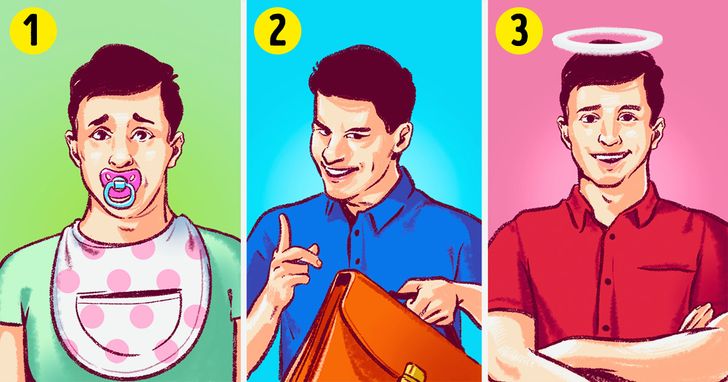 Позиция ребенка: «Что со мной сделают?»Уровень № 1: Послушание и боязнь наказания. На этом уровне Хайнц не должен грабить аптеку, потому что его посадят в тюрьму. Или ему стоит это сделать, так как лекарство стоит $ 200, просто аптекарь жадный.Это уровень морального развития маленького ребенка, который еще не очень умеет жить в обществе с его нормами. Он судит о поступках и последствиях по тому, чем ему это грозит, какое последует наказание, а ценность вещей в его глазах превышает ценность жизни.Уровень № 2: Ты — мне, я — тебе. Хайнц должен спасти жену, потому что иначе будет страдать от ее смерти. Основа этого уровня — личный интерес, выгода и немного пользы для окружающих (если впоследствии она может опять же обернуться выгодой). Нравственные моменты не играют никакой роли.Если вы сделали свой выбор, руководствуясь этими соображениями, возможно, вам непросто существовать в обществе и общаться с людьми. Эгоистические склонности могут мешать взаимодействовать с окружающими и понимать других людей.Позиция подростка и взрослого: «Что обо мне подумают?»Уровень № 3: Пай-мальчик (пай-девочка). Хайнц хочет быть хорошим в глазах жены и поэтому идет на кражу (иначе как ему потом смотреть ей в глаза?). Или не идет, потому что сделал все возможное в рамках закона, и нам не в чем его упрекнуть.Это типичный уровень подростка. Взрослый человек на этом уровне может быть довольно инфантильным и зависимым от чужого мнения.Уровень № 4: Торжество закона. Красть запрещено, поэтому Хайнц не должен этого делать. Или он украдет лекарство, но потом сдастся полиции и выплатит компенсацию аптекарю. Это взрослый уровень.Если вы выбрали этот путь, можно утверждать, что обычно вы законопослушны, следуете установленным правилам и предпочтете стабильность спонтанности. Для вас большую роль играет понятие долга и общественной роли.Продвинутая позиция: «Что я сам буду думать о себе?»Уровень № 5: Права человека. Хайнц крадет лекарство, потому что каждый имеет право на жизнь и оно превыше закона. Или он не должен красть лекарство — ведь это доход и собственность фармацевта, на которые он тоже имеет право.Это продвинутый уровень. Вы терпимы, уважительны к принципам других людей и точно знаете: ваша свобода заканчивается там, где начинается свобода другого.Уровень № 6: Справедливость и универсальная этика. Хайнц должен взять лекарство, потому что спасение жизни человека — бо́льшая ценность, чем право собственности. Или он не должен красть: лекарство не принадлежит ему, и оно нужно и другим.Вы руководствуетесь чувством справедливости и поступаете так или иначе потому, что так правильно, а не потому, что думаете о мнении других людей или из-за боязни наказания. Сам Колберг отмечал, что людей, которые постоянно действуют на этом уровне, почти нет.